								      	Année scolaire 2021-2022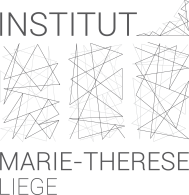       							Date : …………………………..........								Heure : …………………………........								Classe : ………………………..........								Nom du professeur :........................EPREUVE CERTIFICATIVE EN ……………………….